Начальник Управления организации деятельности участковых уполномоченных полиции и подразделений по делам несовершеннолетних ГУ МВД России по Самарской области полковник полиции Андрей Казаков проведет прямую телефонную линию

29 ноября 2022 года с 15:00 до 16:00 начальник Управления организации деятельности участковых уполномоченных полиции и подразделений по делам несовершеннолетних ГУ МВД России по Самарской области полковник полиции Андрей Александрович Казаков проведет прямую телефонную линию.
 
В указанное время любой желающий может позвонить по телефону 8 (846) 339-50-69 и получить грамотный и компетентный ответ на вопрос, касающийся деятельности участковых уполномоченных полиции и инспекторов по делам несовершеннолетних.​

Задать свой вопрос спикеру можно и в прямом эфире в социальной сети ВКонтакте на площадке официального сообщества ГУ МВД России по Самарской области, а также в Telegram-канале Ксении Штефан https://t.me/kseniyashtefan и в социальной сети ВКонтакте на площадке сообщества сетевого издания PROGORODSAMARA События Самары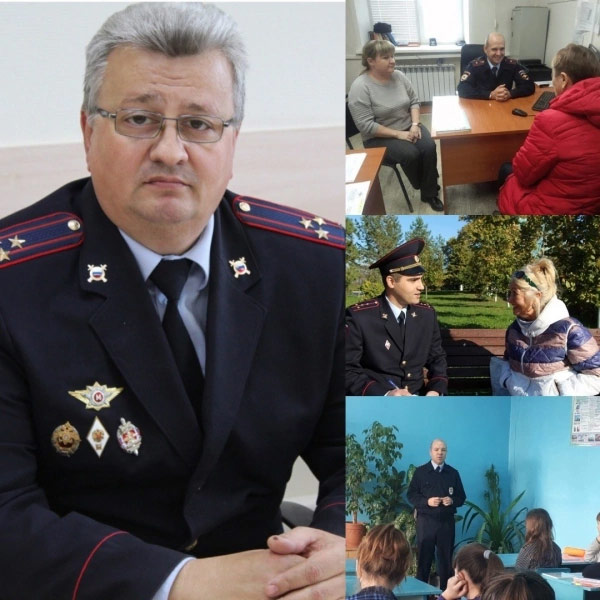 